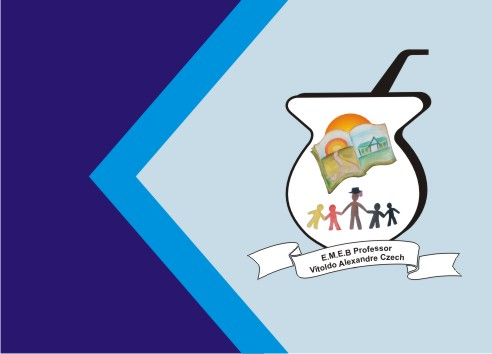 Atividade de ArtesNESTA AULA VAMOS CONTINUAR FALANDO SOBRE CORES PRIMÀRIAS. RELEMBRANDO DA AULA PASSADA. TAMBEM VAMOS FALAR SOBRE O ARTISTA PLASTICO ALDEMIR MARTINS.BIOGRAFIA DE ALDEMIR MARTINSALDEMIR MARTINS (1922-2006) FOI UM ARTISTA PLÁSTICO BRASILEIRO, PINTOR ILUSTRADOR E ESCULTOR, PRODUZIU IMPORTANTES OBRAS QUE CARREGAM A MARCA DA PAISAGEM E DO HOMEM DO NORDESTE DO PAÍS.ALDEMIR MARTINS (1922-2006) NASCEU EM INGAZEIRAS, SERTÃO DO CARIRI, CEARÁ, NO DIA 8 DE NOVEMBRO DE 1922. AINDA JOVEM MOSTROU SEU TALENTO PARA AS ARTES, SENDO ESCOLHIDO O ORIENTADOR ARTÍSTICO DA SALA DE AULA. EM 1941 PASSOU A SERVIR AO EXÉRCITO, SEM DEIXAR DE LADO SUAS ATIVIDADES ARTÍSTICAS.AGORA VAMOS FAZER A RELEITURA DE UMA DAS SUAS OBRAS “OS GATOS” QUE SÃO PINTADOS BASICAMENTE DAS CORES PRIMÁRIAS E O FUNDO DE CORES SECUNDÁRIAS.OBSERVE A OBRA: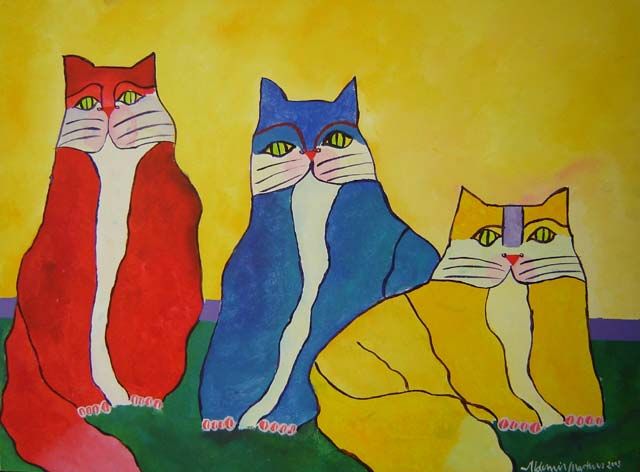 .EM UM QUARTO DE UMA CARTOLINA VAMOS DESENHAR E PINTAR O FUNDO COM CORES SECUNDÀRIAS. OS GATOS VAMOS FAZER DE DOBRADURA E PINTAR COM AS CORES PRIMÀRIAS.EM SEGUIDA COLAR NA CARTOLINA ONDE JÁ TEM O FUNDO PRONTO.EXPOR AS OBRAS NA ESCOLA.BOM TRABALHO!!!!!!!